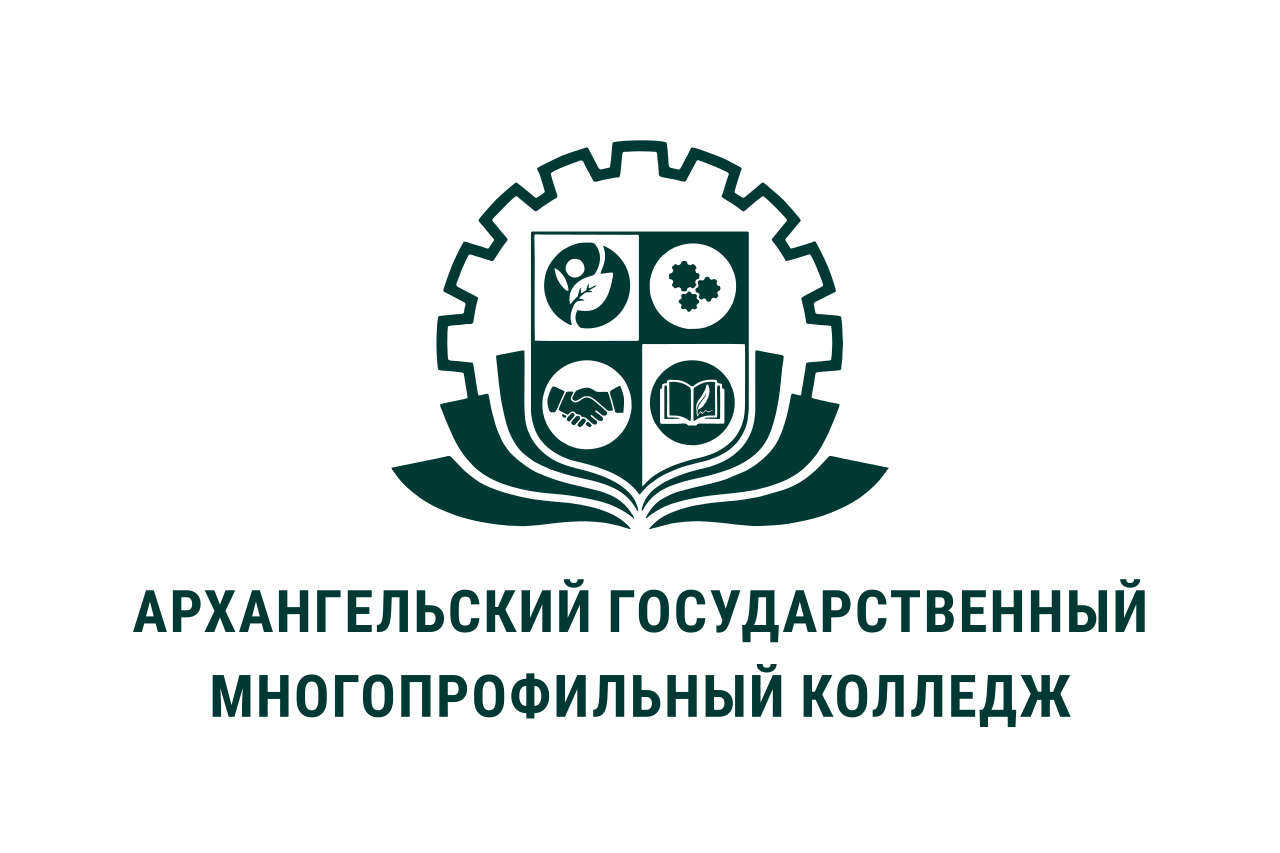 МИНИСТЕРСТВО ОБРАЗОВАНИЯ АРХАНГЕЛЬСКОЙ ОБЛАСТИгосударственное бюджетное профессиональное образовательное учреждениеАрхангельской области «Архангельский государственный многопрофильный колледж»Модуль 6.  Деятельность социального педагога в системе образованияТЕМА 6.13 ДЕЯТЕЛЬНОСТЬ СОВЕТА ПРОФИЛАКТИКИСовет создается в образовательной организации, реализующей основные общеобразовательные программы, для организации работы по предупреждению правонарушений несовершеннолетних обучающихся.Деятельность Совета профилактики правонарушений (далее – Совет профилактики) регулируется Федеральным законом «Об основах системы профилактики безнадзорности и правонарушений несовершеннолетних» от 24.06.1999 г. № 120-ФЗ (пункт 2 статьи 9, подпункты 1- 5 пункта 2 статьи 14 и подпункт 3 пункта 1 статьи 14). Пакет документов, отражающий работу Совета профилактики: – приказ руководителя ОО о создании Совета профилактики, об утверждении состава Совета профилактики, обязанностей членов Совета профилактики и плана работы на учебный год;  – должностные инструкции педагогических кадров, ответственных за исполнение Федерального закона «Об основах системы профилактики безнадзорности и правонарушений несовершеннолетних» от 24.06.1999 № 120-ФЗ (заместителя директора по воспитательной работе, психолога, социального педагога, классного руководителя, воспитателя); – положение о Совете профилактики; – программы и методики по профилактике табакокурения, алкоголизма, наркомании, ВИЧ/СПИД и т.п.; материалы, подтверждающие проведение мероприятий в рамках данных программ (тренинги, круглые столы, конференции и т.д.); – положения о смотрах, конкурсах, мероприятиях по профилактике безнадзорности и правонарушений на общешкольном уровне, в классных коллективах и т.д.; – программы (планы) индивидуальной профилактической работы с обучающимися, состоящими на внутришкольном и различных видах профилактического учета (индивидуальные маршруты социализации трудных подростков, их психолого-педагогической поддержки). – иная документация, не противоречащая действующему законодательству. Информационное обеспечение состояния системы первичной профилактики (данные в сравнении за предыдущие годы): – качественная характеристика обучающихся (воспитанников), находящихся в социально опасном положении, с выявленными причинами проблем, способствующих безнадзорности, правонарушениям, отклонениям в поведении и обучении; – качественная характеристика педагогических работников с выявленными причинами проблем, препятствующих достижению позитивных результатов по исполнению требований Федерального закона «Об основах системы профилактики безнадзорности и правонарушений несовершеннолетних» от 24.06.1999 г. № 120-ФЗ; – качественная характеристика семей, находящихся в социальноопасном положении, с выявленными причинами затруднений по выполнению родительских обязанностей, связанных с воспитанием, обучением и содержанием детей; – информация, сведения из других органов и учреждений системы профилактики об обучающихся (воспитанниках) и их семьях.  Состав Совета профилактики: постоянный состав: председатель – директор образовательной организации, заместитель председателя – заместитель директора по воспитательной работе, секретарь – избирается из числа членов Совета, члены: социальный педагог, педагог-психолог, представители родительского комитета, классные руководители (1-3) или руководитель методического объединения классных руководителей; инспектор подразделения по делам несовершеннолетних, представители ученического самоуправления (Совета старшеклассников) приглашенные члены (по согласованию): классные руководители и учителя-предметники, участвующие в разборе конкретных дел, медицинский работник образовательной организации, педагог-организатор, педагоги дополнительного образования или руководитель методического объединения ПДО, представители школьной службы примирения, иные структуры (при необходимости). Планирование работы Совета профилактики: – анализ результатов деятельности Совета профилактики в динамике (сравнение с предыдущими годами) с вычленением поля проблем; – постановка цели (ожидаемый результат) и задач (способы достижения результата) на учебный год; – план работы Совета профилактики на учебный год с учетом функций, закрепленных в положении о Совете. План обязательно должен состоять из мероприятий, осуществление которых гарантирует достижение ожидаемого результата, в том числе с другими органами и учреждениями системы профилактики безнадзорности и правонарушений несовершеннолетних. Материалы, подтверждающие выполнение плана работы Совета профилактики за учебный год, (отражающие содержательную часть работы, ее эффективность, имеющиеся проблемы): – документы, подтверждающие организацию и результативность работы (аналитические справки, выписки из протоколов заседаний, информации, отчеты, выступления на совещаниях, материалы в вышестоящие органы и т.д.); – приказы об итогах проведенных смотров, конкурсов, культурно-массовых мероприятий по пропаганде здорового образа жизни, мониторингов эффективности реализации программ и методик, направленных на формирование законопослушного поведения обучающихся, родительского всеобуча и т.д.;  – приказы руководителя ОО об итогах организованной работы на выполнение данных приказов; о результатах работы по организации индивидуальной профилактической работы с обучающимися, имеющими проблемы в обучении и поведении, с родителями, уклоняющимися от надлежащего исполнения родительских обязанностей; о результатах мониторинговых исследований правонарушений среди обучающихся и т.д.; – документы, подтверждающие эффективность и результаты организации индивидуальной профилактической работы с обучающимися и их родителями на решение проблем в обучении и поведении; – материалы семинаров-практикумов, организованных и проведенных ОО; – ксерокопии статей, помещенных в СМИ, освещающих профилактическую деятельность с обучающимися (воспитанниками) и их родителями.Заседание совета происходит, как правило, не реже 1 раза в месяц.Ознакомьтесь с шаблонной документацией, обеспечивающей деятельность Совета профилактики в Приложениях.Приложение 1П Р И К А З«___»__________ 20___ г.							№ ________В соответствии с Конституцией Российской Федерации, Федеральными законами Российской Федерации от 24.06.1999 № 120-ФЗ «Об основах системы профилактики безнадзорности и правонарушений несовершеннолетних», от 24.07.1998 № 124 ФЗ «Об основных гарантиях прав ребенка в Российской Федерации», от 29.12.2012 № 273-ФЗ «Об образовании в Российской Федерации» и в целях профилактики девиантного и асоциального поведения, правонарушений и безнадзорности среди учащихся, формирования законопослушного поведения и здорового образа жизни учащихсяприказываю:Создать Совет по профилактике безнадзорности, правонарушений, наркомании среди несовершеннолетних и пропаганде здорового образа жизни (далее – Совет профилактики). Утвердить прилагаемые:2.1.Положение о Совете профилактики (Приложение № 1).2.2.Списочный состав Совета профилактики (Приложение № 2).2.3.План работы Совета профилактики на ______ учебный год (Приложение № 3). 2.4.Календарный план работы Совета профилактики на ______ учебный год (Приложение № 4).Разместить настоящий приказ на официальном сайте образовательной организации в течение десяти рабочих дней со дня издания настоящего приказа.Контроль за исполнением настоящего приказа оставляю за собой.Директор                                                                  ___________С приказом ознакомлены: Приложение 2План работы Совета профилактики МБОУ СШ № …..и  на 2023-2024 учебный годЦель работы Совета профилактики: предупреждение противоправного поведения учащихся школы, а также создание условий для получения ими полноценного качественного образования, организация регулярной работы по выполнению Федерального Закона «Об основах системы профилактики безнадзорности и правонарушений несовершеннолетних», других нормативно-правовых актов в части предупреждения негативных проявлений в детской и подростковой среде.Задачи:организация взаимодействия социально-педагогических и прочих структур в  решении проблем несовершеннолетних;создание условий для успешной социальной адаптации несовершеннолетних,   раскрытие их творческого потенциала и жизненного самоопределения;- организация социального патронажа детей и подростков и (или) их семей, рассматриваемых на заседании Совета;обеспечение целенаправленного педагогического, психологического, правового влияния на поведение и деятельность детей и подростков образовательного учреждения.Приложение № 3Примерные формы для ведения учетной деятельностиФорма 1В Совет профилактики(название образовательной организации)ПРЕДСТАВЛЕНИЕНА ПОСТАНОВКУ НА ВНУТРИШКОЛЬНЫЙ УЧЕТФамилия, имя, отчество 	обучающегося 	 класса 	 год рождения 	За 	а также по представлению 	(ПДН, КДН и ЗП, органов социальной защиты, и др.)считаем необходимым 	 обучающегося 	 класса                                                       (Ф.И.О.)поставить на внутришкольный учет обучающихся, находящихся в социально опасном положении.Заместитель директора по воспитательной (социальной) работе _______________ Классный руководитель (воспитатель, социальный педагог) __________________ «__» 	 20__ г.Форма 2УЧЕТНАЯ КАРТОЧКА ОБУЧАЮЩЕГОСЯ,НАХОДЯЩЕГОСЯ В СОЦИАЛЬНО ОПАСНОМ ПОЛОЖЕНИИОбразовательная организация 	Класс 	Фамилия 	 имя 	 отчество 	Дата рождения 	 Место фактического проживания(почтовый адрес) 	Место регистрации 	Социальный статус семьи: 	(полноценная, многодетная, одинокая мать/отец, малообеспеченная, опекунская)Сведения о родителях:Мать: фамилия 	 имя 	 отчество 	Место работы 	Отец: фамилия 	 имя 	 отчество 	Место работы 	Опекун (попечитель): фамилия 	 имя 	 отчество 	Место работы 	8. В семье также проживают 	                                                       (братья, сестры, бабушка, дедушка и т.д.)Состоит на учете 	(ПДН, КДН и ЗП, причины, дата постановки)Основания и дата постановки на внутришкольный учет 	(причины, по представлению, дата решения Совета профилактики)Снят с внутришкольного учета                              (основание, по представлению, дата решения Совета профилактики)Краткая характеристика обучающегося(Уровень обученности, сведения о причинах постановки на внутришкольный учет, круг общения, характер взаимоотношений в семье, со сверстниками, взрослыми, вредные привычки, интересы, увлечения и др.)Заместитель директора по воспитательной (социальной) работе 	Классный руководитель 	Форма 3Утверждаю:Заместитель директора«__» 	 20__ г.ПРОГРАММА (ПЛАН)ИНДИВИДУАЛЬНОЙ ПРОФИЛАКТИЧЕСКОЙ РАБОТЫ С ОБУЧАЮЩИМСЯ, СОТОЯЩИМ НА ВНУТРИШКОЛЬНОМ УЧЕТЕобучающийся	                                  класса 	___________________________________________(название образовательной организации)Классный руководитель (социальный педагог, воспитатель) __________ «___» 	 20__ г.<*> В план индивидуальной воспитательно-профилактической работы могут быть внесены изменения и дополнения с учетом психофизического состояния обучающегося и специфики образовательной организации.Форма 4КАРТА
ИНДИВИДУАЛЬНОГО ПСИХОЛОГО-ПЕДАГОГИЧЕСКОГОИ ПРОФИЛАКТИЧЕСКОГО СОПРОВОЖДЕНИЯ ОБУЧАЮЩЕГОСЯ,
СОСТОЯЩЕГО НА ВНУТРИШКОЛЬНОМ УЧЕТЕФамилия 	 имя 	 отчество 	Класс 	Причины постановки на внутришкольный учет 	ПСИХОЛОГО-ПЕДАГОГИЧЕСКИЕ МЕРЫ(ЗАКЛЮЧЕНИЯ ШКОЛЬНОГО ПСИХОЛОГА, И ДР.)Основания и дата снятия с учета несовершеннолетнего 	Классный руководитель (воспитатель, социальный педагог) ______________<*> Карта заводится на каждого обучающегося, состоящего на внутришкольном учете. В нее могут быть внесены изменения и дополнения с учетом специфики образовательной организации и психофизического состояния обучающегося.Форма 5В Совет профилактики(название образовательной организации)ПРЕДСТАВЛЕНИЕНА СНЯТИЕ С ВНУТРИШКОЛЬНОГО УЧЕТАФамилия 	 имя 	отчество 	обучающегося 	 класса 	год рождения,состоящего на внутришкольном учете 	(дата постановки, основание, причины)В ходе проведения воспитательно-профилактических мероприятий:с учетом мнения 	(ПДН, КДН и ЗП, органов социальной защиты, и др.)считаем необходимым	обучающегося 	 класса с                                               (Ф.И.О.) внутришкольного учета снять.Заместитель директора по воспитательной	(социальной) работе ______________Классный руководитель (воспитатель,	социальный	 педагог) _________________«__» 	 20__ г.Форма 6В Совет профилактики                                   (название образовательной организации)ПРЕДСТАВЛЕНИЕНА ПОСТАНОВКУ НА ВНУТРИШКОЛЬНЫЙ УЧЕТ СЕМЬИСоциальный статус ________________________________________________ (полноценная, многодетная, одинокая мать/отец, малообеспеченная, опекунская) Мать ____________________________________________________________                                                           (Ф.И.О.) Отец _____________________________________________________________                                                            (Ф.И.О.) Опекун (попечитель) ______________________________________________                                                            (Ф.И.О.) Адрес фактического проживания ____________________________________ Адрес регистрации ________________________________________________ Имеются дети _____________________________________________________ (имя, год рождения, где обучается или работает (не работает) За _______________________________________________________________                 (причины постановки на внутришкольный учет) _________________________________________________________________, а также по представлению 	                         (ПДН, КДН и ЗП, органов социальной защиты, и др.)считаем необходимым семью 	 поставить навнутришкольный учет семей, находящихся в социально опасном положении.Заместитель директора по воспитательной (социальной) работе _____________Классный руководитель (воспитатель, социальный педагог) ________________«___»	 20__ г.Форма 7УЧЕТНАЯ КАРТОЧКА СЕМЬИ,НАХОДЯЩЕЙСЯ В СОЦИАЛЬНО ОПАСНОМ ПОЛОЖЕНИИДата постановки на внутришкольный учет ___________________________ Основания постановки на внутришкольный учет ______________________ Мать _____________________________________________________________ Место работы _____________________________________________________ Отец _____________________________________________________________ Место работы _____________________________________________________ Брак родителей ___________________________________________________ Опекун (попечитель) ______________________________________________ Место работы (на пенсии) _________________________________________ Количество детей _________________________________________________ (имя, год рождения, где обучается или работает (не работает), социальный статус) В семье также проживают: _________________________________________ __________________________________________________________________ Семья фактически проживает по адресу: ____________________________ Место регистрации ________________________________________________ Социальный статус семьи __________________________________________ (полноценная, многодетная, одинокая мать/отец, малообеспеченная, опекунская) Жилищные условия _________________________________________________ __________________________________________________________________ Семья имеет: Общий доход ______________________________________________________ Получает детское пособие _________________________________________ Получает пенсию по потере кормильца ______________________________ Оказывалась социальная помощь ранее ______________________________ __________________________________________________________________ Краткая характеристика социально-психологической
ситуации в семьеКлассный руководитель (социальный педагог, воспитатель) ____________ «__» 	 20__ г.Форма 8Утверждаю:Заместитель директора«__» 	 20__ г.ПЛАНИНДИВИДУАЛЬНОЙ ПОФИЛАКТИЧЕСКОЙ РАБОТЫ С СЕМЬЕЙ ОБУЧАЮЩЕГОСЯ, СОСТОЯЩЕЙ НА ВНУТРИШКОЛЬНОМ УЧЕТЕсемья, состоящая на внутришкольном учете 	                                                            (причины, дата и основания постановки)Классный руководитель (социальный педагог, воспитатель)_______ «___»_______ 20____ г.<*> В план индивидуальной профилактической работы могут быть внесены изменения и дополнения с учетом социально-психологической ситуации, сложившейся в семье, и специфики образовательного учреждения.Форма 9КАРТАИНДИВИДУАЛЬНОЙ ПРОФИЛАКТИЧЕСКОЙ РАБОТЫ
И ПСИХОЛОГО-ПЕДАГОГИЧЕСКОГО СОПРОВОЖДЕНИЯСемьи обучающегося	,состоящей на внутришкольном учете 	                                                          (причины, дата и основания постановки)ПСИХОЛОГО-ПЕДАГОГИЧЕСКИЕ МЕРЫ(ЗАКЛЮЧЕНИЯ ШКОЛЬНОГО ПСИХОЛОГА И ДР.)КонсультированиеОтметка о снятии с учета семьи как находящейся в социально опасном положении 	Классный руководитель (воспитатель, социальный педагог) ______________<*> Карта заводится на каждую семью, состоящую на внутришкольном учете, и в нее могут быть внесены изменения и дополнения с учетом социально-психологической ситуации в семье.Форма 10В Совет профилактики                                      (название образовательной организации)ПРЕДСТАВЛЕНИЕНА СНЯТИЕ С ВНУТРИШКОЛЬНОГО УЧЕТАСемьи обучающегося	Мать 	Отец 	Опекун (попечитель) 	Адрес проживания семьи 	Состоящей на учете 	(дата постановки, основание, причины)а также по представлению 	(ПДН, КДН и ЗП, органов социальной защиты, и др.)
предлагаем семью 	 с внутришкольного учета снять.Заместитель директора по воспитательной (социальной) работе ____________ Классный руководитель (воспитатель, социальный педагог) _______________ «___» 	 20__ г.О  создании Совета по профилактике безнадзорности, правонарушений, наркомании среди несовершеннолетних и пропаганде здорового образа жизни№Содержание работыСроки исполненияОтветственные1.Организация работы Совета профилактики, ведение документации, координациядеятельности и взаимодействия     членов Совета профилактикипостояннопредседатель Совета профилактики,социальный педагог (секретарь комиссии)2.Формирование банка данных, анализ и корректировка (сверка) списка учащихся и семей «группы риска», детей из семей, из неблагополучных семей, детей состоящих на учете в ВШК и различных видах учета в органах системыпрофилактикипостояннозам директора по ВР социальный педагогклассные руководители субъекты системы  профилактики4.Индивидуальная работа сдетьми и семьями «группы риска»в течение года поиндивидуальным программамклассные руководителисоциальный педагог5.Посещение семей, состоящих на различных видах профилактического учетаодин раз в кварталклассные руководители социальный педагог6.Учет и организация занятости ипосещаемости детей и подростков «группы риска»в течение годаклассные руководителисоциальный педагог7.Совместные рейды с целью выявления детей, склонных к правонарушениям, детей и семей оказавшихся в социально-опасном положении, по выявлению безнадзорности несовершеннолетних и невыполнению своихобязанностей законными представителямив течение года (по необходимостисовместно с сотрудниками правоохранительных органов, инспектором ПДН)социальный педагогклассные руководители члены Совета профилактики сотрудникиправоохранительных органов, инспектор ПДН8.Заседания Советапрофилактики1раз в месяцпредседатель Советапрофилактики9.Проверка занятости детей иподростков группы риска в кружках и секциях1 раз в кварталклассные руководителисоциальный педагог10.Контроль за успеваемостью и посещаемостью учебныхзанятий, поведением обучающихся в школеПостояннозам директора по ВР социальный педагогклассные руководители11.Коррекция поведения трудных обучающихсяпо мере необходимостиКлассные руководители члены Советапрофилактики12.Активная пропаганда ЗОЖ – организация и проведение тематических мероприятийпо плану воспитательной и профилактическойработы школыклассные руководители13.Вызов обучающихся, воспитанников и их родителей на заседания Совета профилактикипо мере необходимостизам. директора по ВР социальный педагогКлассные руководители14.Участие в работе районной выездной КДН и ЗП, ПДНпо плану КДН и ЗП, ПДНклассные руководители,социальный педагог инспектор ПДН15.Координация работы с инспектором ПДН, постановка и снятие с различных видов учета обучающихся и семейпо мере необходимостизам. директора по ВР, социальный педагогинспектор ПДН№Основные виды деятельностиСрокОтветственныеВзаимодействие со специалистами и другими педагогами образовательного учреждения (психолог, социальный педагог, воспитатель и др.)Взаимодействие со специалистами и другими педагогами образовательного учреждения (психолог, социальный педагог, воспитатель и др.)Взаимодействие со специалистами и другими педагогами образовательного учреждения (психолог, социальный педагог, воспитатель и др.)Учебно-воспитательная деятельность (учителя-предметники, педагоги дополнительного образования и др.)Учебно-воспитательная деятельность (учителя-предметники, педагоги дополнительного образования и др.)Учебно-воспитательная деятельность (учителя-предметники, педагоги дополнительного образования и др.)Работа с семьейРабота с семьейРабота с семьейСовместная деятельность со специалистами других учреждений и служб профилактики (ПДН, КДН и ЗП, органов социальной защиты,  учреждения дополнительного образования, спорта, культуры, социозащитные учреждения и др.)Совместная деятельность со специалистами других учреждений и служб профилактики (ПДН, КДН и ЗП, органов социальной защиты,  учреждения дополнительного образования, спорта, культуры, социозащитные учреждения и др.)Совместная деятельность со специалистами других учреждений и служб профилактики (ПДН, КДН и ЗП, органов социальной защиты,  учреждения дополнительного образования, спорта, культуры, социозащитные учреждения и др.)Дата,времяСпециалистХарактер диагностикиЗаключение и рекомендацииКонсультированиеКонсультированиеКонсультированиеКонсультированиеДата, времяСпециалистПричина обращения. Характер консультации, тематикаЗаключение и рекомендацииУчебно-воспитательная деятельностьУчебно-воспитательная деятельностьУчебно-воспитательная деятельностьУчебно-воспитательная деятельностьДата, времяВиды деятельностиВиды деятельностиИтоги работыРабота с семьейРабота с семьейРабота с семьейРабота с семьейДатаФорма работыФорма работыИсполнительВзаимодействие с другими органами, службами и учреждениями профилактикиВзаимодействие с другими органами, службами и учреждениями профилактикиВзаимодействие с другими органами, службами и учреждениями профилактикиВзаимодействие с другими органами, службами и учреждениями профилактикиДатаСодержание деятельностиСодержание деятельностиИсполнительСведения о получении информации из ведомствСведения о получении информации из ведомствСведения о получении информации из ведомствСведения о получении информации из ведомствДатаКраткие сведения информацииКраткие сведения информацииИсполнитель№Основные виды деятельностиСрокиОтветственныеВзаимодействие со специалистами и другими педагогами образовательного учреждения (психолог, социальный педагог, воспитатель и др.)Взаимодействие со специалистами и другими педагогами образовательного учреждения (психолог, социальный педагог, воспитатель и др.)Взаимодействие со специалистами и другими педагогами образовательного учреждения (психолог, социальный педагог, воспитатель и др.)Совместная деятельность со специалистами других учреждений и служб профилактики (ПДН, КДН, опека и попечительство, социозащитные учреждения и др.)Совместная деятельность со специалистами других учреждений и служб профилактики (ПДН, КДН, опека и попечительство, социозащитные учреждения и др.)Совместная деятельность со специалистами других учреждений и служб профилактики (ПДН, КДН, опека и попечительство, социозащитные учреждения и др.)Дата, времяСпециалистХарактердиагностикиЗаключение и рекомендацииДата, времяСпециалистПричина обращения.Характер консультации, тематикаПричина обращения.Характер консультации, тематикаЗаключение и рекомендацииЗаключение и рекомендацииВзаимодействие с другими органами, службами и учреждениями профилактикиВзаимодействие с другими органами, службами и учреждениями профилактикиВзаимодействие с другими органами, службами и учреждениями профилактикиВзаимодействие с другими органами, службами и учреждениями профилактикиВзаимодействие с другими органами, службами и учреждениями профилактикиВзаимодействие с другими органами, службами и учреждениями профилактикиДатаСодержание деятельностиСодержание деятельностиИсполнительИсполнительСведения о получении информации из ведомствСведения о получении информации из ведомствСведения о получении информации из ведомствСведения о получении информации из ведомствСведения о получении информации из ведомствСведения о получении информации из ведомствДатаКраткие сведения информацииКраткие сведения информацииКраткие сведения информацииИсполнительИсполнитель